Сумська міська радаVІIІ СКЛИКАННЯ ХІ СЕСІЯРІШЕННЯвід 29 вересня 2021 року № 1853-МРм. СумиРозглянувши звернення громадянки, надані документи, відповідно до  статей 12, частини сьомої статті 118 Земельного кодексу України, статті 50 Закону України «Про землеустрій», частини третьої статті 15 Закону України «Про доступ до публічної інформації», враховуючи протокол засідання постійної комісії з питань архітектури, містобудування, регулювання земельних відносин, природокористування та екології Сумської міської ради від 20.07.2021 № 27, керуючись пунктом 34 частини першої статті 26 Закону України «Про місцеве самоврядування в Україні», Сумська міська рада ВИРІШИЛА:Відмовити Колосок Тетяні Валеріївні в наданні дозволу на розроблення проекту землеустрою щодо відведення земельної ділянки у власність за адресою: м. Суми, вул. 1-а Севастопольська, орієнтовною площею 0,1000 га для будівництва і обслуговування житлового будинку, господарських будівель і споруд (присадибна ділянка) у зв’язку з невідповідністю місця розташування об’єкта вимогам містобудівної документації:Генерального плану м. Суми, затвердженого рішенням Сумської міської ради від 16.10.2002 № 139-МР (зі змінами від 19.12.2012 № 1943-МР) та його невід`ємних складових частин, а саме: відповідно до Схеми інженерно-будівельної оцінки території запитувана земельна ділянка потрапляє в зону затоплення паводками, де передбачені заходи із захисту від підтоплення (підсипка чи улаштування дренажної системи водозниження);Плану зонування території міста Суми, затвердженого рішенням  Сумської міської ради від 06.03.2013 № 2180-МР, згідно з яким, запитувана земельна ділянка знаходиться на території існуючої садибної житлової забудови Ж-1, до якої відсутня можливість улаштування під’їзду, так як вона знаходиться в середині сформованого житлового кварталу.Секретар Сумської міської ради                                          Олег РЄЗНІКВиконавець: Клименко Юрій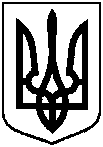 Про відмову Колосок Тетяні Валеріївні в наданні дозволу на розроблення проекту землеустрою щодо відведення земельної ділянки у власність за адресою: м. Суми, вул. 1-а Севастопольська, орієнтовною площею 0,1000 га 